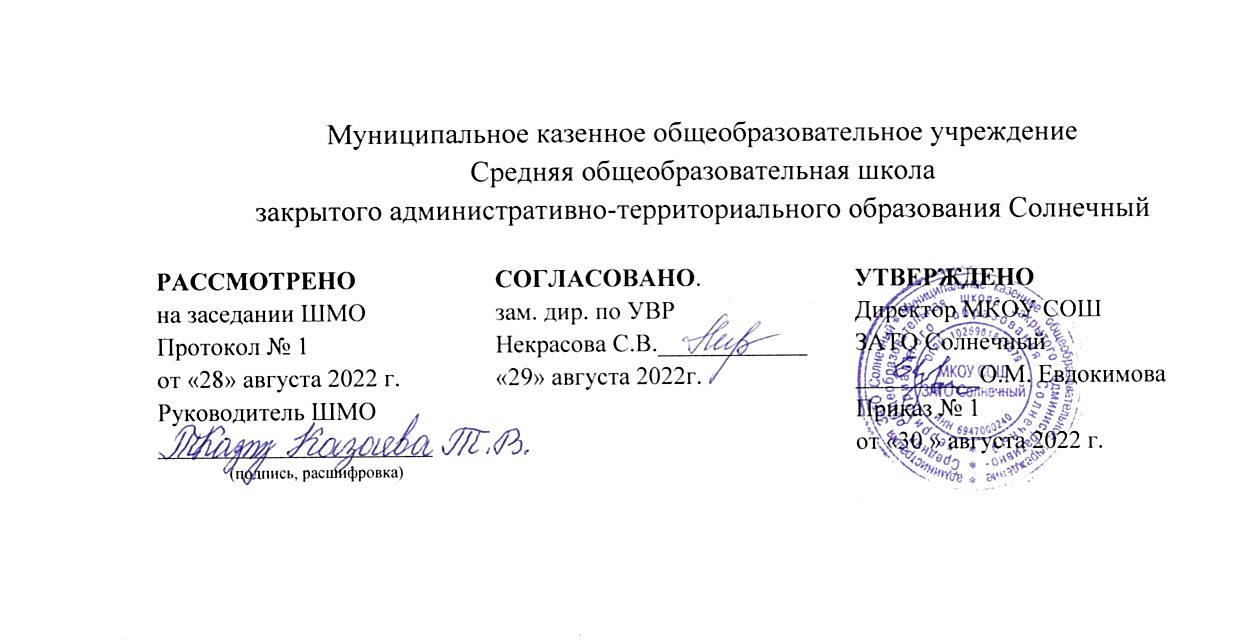 Рабочая программа по учебному предметуИСТОРИЯ2022-2023 учебный годПрограмма разработана на основе примерной основной образовательной программы среднего общего образования (одобрена решением федерального уч.-методического объединения по общему образованию, протокол от 28.06.2016 N 2/16 з)(указать примерную или авторскую программу/программы, год издания при наличии)_базовый____________ уровень для ___11___ класса (базовый, профильный)______________________________________(срок реализации)Кол-во часов по программе __66___Кол-во часов в неделю __2___                                                                    Составитель: Щербаков В.А.(Ф.И.О. учителя) учитель истории(занимаемая должность)первая(квалификационная категория)п. Солнечный Тверской области                                                                    2022 г.Программа предполагает использование следующих учебников: - «Россия в мире. 11 класс», авторы: Волобуев О.В., Абрамов А.В., Карпачёв С.П. и другие; М. «Просвещение», 2021 год.-  «История. Всеобщая история. 11 класс», авторы Улунян А.А, Сергеев Е.Ю.; под ред. Чубарьяна А.О.; М. «Просвещение», 2021 год.Планируемые результаты изучения курса «История»Выпускник научится:рассматривать историю России как неотъемлемую часть мирового исторического процесса;знать основные даты и временные периоды всеобщей и отечественной истории из раздела дидактических единиц;определять последовательность и длительность исторических событий, явлений, процессов;характеризовать место, обстоятельства, участников, результаты важнейших исторических событий;представлять культурное наследие России и других стран;работать с историческими документами;сравнивать различные исторические документы, давать им общую характеристику;критически анализировать информацию из различных источников;соотносить иллюстративный материал с историческими событиями, явлениями, процессами, персоналиями;использовать статистическую (информационную) таблицу, график, диаграмму как источники информации;использовать аудиовизуальный ряд как источник информации;составлять описание исторических объектов и памятников на основе текста, иллюстраций, макетов, интернет – ресурсов;работать с хронологическими таблицами, картами и схемами;читать легенду исторической карты;владеть основной современной терминологией исторической науки, предусмотренной программой;демонстрировать умение вести диалог, участвовать в дискуссии по исторической тематике;оценивать роль личности в отечественной истории XX века;ориентироваться в дискуссионных вопросах российской истории XX века и существующих в науке их современных версиях и трактовках.Выпускник получит возможность научиться:демонстрировать умение сравнивать и обобщать исторические события российской и мировой истории, выделять ее общие черты и национальные особенности и понимать роль России в мировом сообществе;устанавливать аналогии и оценивать вклад разных стран в сокровищницу мировой культуры;определять место и время создания исторических документов;проводить отбор необходимой информации и использовать информацию Интернета, телевидения и других СМИ при изучении политической деятельности современных руководителей России и ведущих зарубежных стран;характеризовать современные версии и трактовки важнейших проблем отечественной и всемирной истории;понимать объективную и субъективную обусловленность оценок российскими и зарубежными историческими деятелями характера и значения социальных реформ и контрреформ, внешнеполитических событий, войн и революций;использовать картографические источники для описания событий и процессов новейшей отечественной истории и привязки их к месту и времени;представлять историческую информацию в виде таблиц, схем, графиков и др., заполнять контурную карту;соотносить историческое время, исторические события, действия и поступки исторических личностей XX века;анализировать и оценивать исторические события местного масштаба в контексте общероссийской и мировой истории XX века;обосновывать собственную точку зрения по ключевым вопросам истории России Новейшего времени с опорой на материалы из разных источников, знание исторических фактов, владение исторической терминологией;приводить аргументы и примеры в защиту своей точки зрения;применять полученные знания при анализе современной политики России;владеть элементами проектной деятельности.Содержание учебного материалаВСЕОБЩАЯ ИСТОРИЯ (раздел 1)Т е м а  1. Мир в начале XX в. Общие тенденции      Становление индустриального общества. Новые явления в экономике, политике, идеологии. Возникновение промышленно-финансовых групп. Реформизм в деятельности правительств. Создание новых политических партий. Консерватизм и либерализм. Социал-демократия. Изменения в структуре общества. Урбанизация. Миграция населения. Основные характеристики индустриального строя. Научно-технический прогресс. 
      Ведущие государства мира в начале XX в. (Великобритания, Германия, Франция, Соединенные Штаты Америки, Австро-Венгерская империя). Общие и специфические черты экономического и политического развития. Политический строй. Основные цели внешней политики. 
      Страны Азии, Африки и Латинской Америки на рубеже XIX—XX вв. Общая характеристика колониальных и зависимых стран (Япония, Китай, Индостан, Иран, Османская империя, страны Африки и Латинской Америки). Достижения модернизации экономики и общества. Характеристика политических режимов. Политика ведущих держав в Азии, Африке и Латинской Америке. Столкновение интересов ведущих держав. Системы колониального управления. Начало антиколониальной борьбы. 
      Международные отношения в 1900—1914 гг. Территориальный раздел мира. Две тенденции в международной жизни начала XX в. Противостояние двух коалиций: Тройственного союза и Антанты. Гонка вооружений. Международные конференции в Гааге. Возникновение пацифизма. Локальные войны и конфликты. Усиление международной напряженности. 
      Основные понятия: промышленно-финансовые группы, тресты, картели, биржа, территориальный раздел мира, политические партии, реформизм, консерватизм, либерализм, социал-демократия, миграция населения, урбанизация, модернизация, индустриальное общество, Тройственный союз, Антанта, пацифизм, шовинизм, локальные войны, гонка вооружений. Т е м а  2. Первая мировая война (1914—1918)       Военные действия на основных фронтах Первой мировой войны. Июльский кризис и начало войны. Характер войны и планы сторон. Основные события на фронтах в 1914—1916 гг. Применение новых видов вооружения: танков, самолетов, отравляющих газов. Завершающий этап боевых действий 1917—1918 гг. Вступление в войну США и выход из войны России. Поражение стран Четверного союза. Подписание Компьенского перемирия. 
      Война и социально-экономическое развитие государств. Патриотический подъем начального периода. Перевод государственного управления и экономики на военные рельсы. Антивоенные и национально-демократические движения. Итоги Первой мировой войны. 
      Основные понятия: тотальная война, молниеносная война (блицкриг), позиционная война, подводная война, оружие массового поражения, Четверной союз, политика «гражданского мира», военные кабинеты, государственное регулирование экономики, сепаратный мир. Т е м а  3. Образование национальных государств в Европе.
Послевоенная система международных договоров       Образование национальных государств в Европе. Крушение Российской, Германской, Австро-Венгерской и Османской империй. Ноябрьская революция и возникновение Веймарской республики в Германии. Особенности революционного и реформистского вариантов образования национальных государств. 
      Послевоенная система международных договоров. Требования стран-победительниц и противоречия между ними. Парижская (Версальская) мирная конференция, ее итоги и значение. Вашингтонская мирная конференция и ее решения. Особенности Версальско-Вашингтонской системы. 
      Основные понятия: революционный и реформистский пути обретения национальной государственности, демократизация политической жизни, национализация, аграрная реформа, Коминтерн, Лига Наций, аннексия, контрибуция, демилитаризация, мандатная система, Версальско-Вашингтонская система международных отношений. Т е м а  4. Социально-экономические и политические изменения в ведущих государствах в 20-е г. XX в.       Основные социально-экономические и политические процессы послевоенного развития. Особенности послевоенной ситуации в экономике и политике Великобритании, Франции, США, Германии, Италии. Демилитаризация экономики. Развитие новых отраслей. Хозяйственная специализация стран. Политические процессы и радикализация общественных сил. Правый и левый экстремизм. Центристские партии. Профсоюзное, молодежное и женское движения. Возникновение фашистской партии и переход к созданию корпоративного государства в Италии. Основные итоги развития индустриальных государств к концу 20-х гг. 
      Общие черты эволюции стран Восточной Европы. Хозяйственные трудности. Социально-политические противоречия. Установление авторитарных режимов. Внешняя политика.
      Международные отношения в 20-е гг. XX в. Стабилизация Версальско-Вашингтонской системы. Противоречия нового мирового порядка. Пацифизм и проблема разоружения. Соглашения в Локарно. Пакт Бриана—Келлога. Итоги эволюции международных отношений к началу 30-х гг. 
      Основные понятия: стабилизация капитализма, теория мировой революции, фашизм, корпоративное общество, «эра пацифизма», разоружение, репарации, международный арбитраж, русский вопрос. Т е м а  5. Становление и эволюция политических режимов в 30-е гг. XX в.       Мировой экономический кризис 1929—1933 гг. Причины и начало кризиса. Влияние биржевого краха на экономику США. Проявление кризиса в хозяйствах других стран. Поиск возможных путей выхода из кризиса. Характер и последствия Великой депрессии. 
      Общественно-политический выбор стран Европы и Северной Америки; установление тоталитарных, авторитарных и либеральных режимов. Причины и условия возникновения и развития тоталитарных, авторитарных и либеральных режимов. Характерные черты тоталитаризма, авторитаризма и либерализма. Кризис Веймарской республики и приход к власти нацистов. Создание тоталитарного нацистского государства. Реформы в хозяйственной области. Милитаризация промышленности. Преследование социал-демократов и коммунистов. Геноцид в отношении евреев. Программа внешнеполитической агрессии. «Новый курс» президента Ф. Д. Рузвельта в США. Усиление государственного регулирования хозяйства. Реформы в социально-экономической области. Сохранение изоляционизма во внешней политике. 
      Особенности развития государств Азии, Африки и Латинской Америки между мировыми войнами. Воздействие Первой мировой войны на страны Востока. Социально-экономическое и политическое развитие государств и регионов. Формирование предпосылок для национального освобождения. Методы борьбы против колонизаторов. 
      Основные понятия: цикличность мирового хозяйства, биржевой крах, Великая депрессия, государственное регулирование экономики, тоталитаризм, авторитаризм, либеральный режим, Народный фронт, «новый курс», политика невмешательства. Т е м а  6. Распад Версальско-Вашингтонской системы       Международные отношения в 30-е гг. XX в. Кризис Версальско-Вашингтонской системы. Возникновение очагов новой мировой войны на Дальнем Востоке и в Европе. Территориальные захваты Германии и Японии. Деятельность Лиги Наций после вступления в нее СССР. Провал попыток ограничить гонку вооружений. Политика «коллективной безопасности» в Европе. Военно-политические кризисы второй половины 30-х гг. Мюнхенское соглашение. Секретные переговоры в Москве. Заключение советско-германского пакта о ненападении. 
      Основные понятия: очаги новой мировой войны, коллективная безопасность, военно-политические блоки, «ось» Берлин—Рим—Токио, Антикоминтерновский пакт, политика «умиротворения» агрессоров, Мюнхенское соглашение, пакт Молотова—Риббентропа. Т е м а  7. Начало, ход и этапы Второй мировой войны      Причины войны и планы участников. Масштабы и характер войны. Интересы государств-участниц. Нападение Германии на Польшу. Политика СССР. «Странная война». Разгром Франции. Война с Англией. «Новый порядок» на оккупированных территориях. 
      Этапы боевых действий на фронтах. Нападение Германии на СССР. Наступление Японии на Тихом океане и в Восточной Азии. Перелом в ходе Второй мировой войны. Второй фронт в Европе. Разгром Германии. Капитуляция Японии — завершение Второй мировой войны. Повседневная жизнь населения в годы войны. Движение Сопротивления на оккупированных территориях. 
      Дипломатия в 1939—1945 гг. Итоги Второй мировой войны. Складывание противостоящих союзов. Международные конференции стран антигитлеровской коалиции. Дипломатия Германии, Италии и Японии в годы войны. 
      Основные понятия: вермахт, «новый порядок», «странная война», план «Барбаросса», второй фронт, движение Сопротивления, безоговорочная капитуляция, коренной перелом, стратегическая инициатива, антигитлеровская (антифашистская) коалиция, «большая тройка», ленд-лиз, Объединенные Нации. Т е м а   8. Международные отношения во второй половине XX в.       Послевоенное мирное урегулирование. Начало «холодной войны». Интересы СССР, США, Великобритании и Франции в Европе и мире после войны. Изменения международного положения и внутриполитическая ситуация в странах Центральной и Восточной Европы после освобождения. Основные черты международного развития. Германский вопрос. Мирные договоры с бывшими союзниками Германии. Доктрина Трумэна и план Маршалла. 
      Первые конфликты и кризисы «холодной войны». Гражданская война в Китае. Кризис и военный конфликт на Корейском полуострове. Создание НАТО и Организации Варшавского договора. 
      Международные отношения на различных этапах «холодной войны» и после ее окончания (50—90-е  гг.) Первый этап «холодной войны (1946—1969), его основные характерные черты и события. Второй этап (начало 70-х гг. — .) и его основное содержание. Третий этап «холодной войны» (конец 70-х — конец 80-х гг.) и его содержание. Окончание «холодной войны». 
      Основные понятия: двухполюсный (биполярный) мир, доктрина Трумэна, «железный занавес», идейно-политическое противостояние, план Маршалла, политика сдерживания, «холодная война», военно-стратегический паритет, Движение неприсоединения, деколонизация, детант, Женевские совещания, Карибский кризис, перестройка, Хельсинкский акт. Т е м а  9. Страны Западной Европы и Северной Америки в конце 40—90-х гг. XX в.       Общая характеристика социально-политического и экономического развития стран Запада во второй половине XX в. Первый этап (1946  г. — конец 50-х гг.) — масштабный процесс восстановления после Второй мировой войны и формирование послевоенной политической системы. Преодоление экономических последствий войны. Второй этап (конец 50-х — конец 60-х гг.) — повышение социальной защищенности, высокие доходы. Создание модели государства «всеобщего благоденствия». Основные тенденции экономического развития в 50—60-е гг. Третий этап (70-е гг.) — социально-экономический и политический кризис. Экономическая ситуация 70-х — начала 80-х гг. Формирование трех центров международных хозяйственных связей. Четвертый этап (80-е гг.) — проведение жесткой социальной и экономической политики. Экономическое развитие стран Запада в 80—90-е гг. Глобализация хозяйственных связей. Общественно-политическая ситуация 90-х гг. Влияние окончания «холодной войны» и прекращения существования СССР на политические и социальные процессы. 
      Крупнейшие западные страны и Япония в конце 40-х — 90-е гг. XX в. Особенности социально-экономического и политического развития США, Великобритании, Франции, Италии, Германии, Японии. 
      Основные понятия: военно-промышленный комплекс, глобализация хозяйственных связей, государственное регулирование, государство «всеобщего благоденствия», единая планетарная структура, интеграция, кейнсианство, монетаризм, наднациональные организации, постиндустриальное (информационное) общество, стагфляция, «экономическое чудо». Т е м а  10. Развитие стран Восточной Европы в 40—90-е гг. XX в.       Положение в странах Восточной Европы после окончания Второй мировой войны. Переход государств региона в орбиту советского влияния. Приход к власти антифашистских коалиций и усиление позиций компартий. Создание основ тоталитарных режимов. Приход к власти местных коммунистических партий. Общие черты эволюции коммунистических режимов. 
      Ликвидация коммунистических режимов в восточноевропейском регионе на рубеже 80—90-х гг. XX в. Провал попыток реформирования реального социализма, демократические революции в Восточной Европе. Общие черты демократических преобразований. 
      Основные понятия: фронт (народный, национальный, отечественный), народная демократия, «бархатная революция», денационализация, перестройка, приватизация, реальный социализм, реституция. Т е м а  11. Страны Азии, Африки и Латинской Америки во второй половине XX в.       Достижения и проблемы развивающихся стран. Структура и состав группы развивающихся стран. Проблема выбора моделей развития. Основные вехи социально-экономических трансформаций. 
      Характеристика развития отдельных государств и регионов Азии, Африки и Латинской Америки в 50—90-е гг. XX в. Китайская Народная Республика. Государства Юго-Восточной Азии (ЮВА). Индостан. Иран. Турция. Арабские страны. Страны Африки южнее Сахары. Характерные черты стран Латинской Америки в 50—90-е гг. 
      Основные понятия: апартеид, деколонизация, косвенная (экономическая) зависимость, некапиталистический путь развития, «азиатские тигры (драконы)», «большой скачок», «великая пролетарская культурная революция», маоизм. Т е м а  12. Наука, культура и спорт в XX в.       Развитие естественных и гуманитарных наук, возникновение новых научных дисциплин в первой половине XX в. Вклад российских ученых в мировую науку. Формирование новых художественных направлений и школ. Развитие реалистического искусства. Возникновение массовой культуры. Формирование новых художественных направлений и школ. Особенности развития духовной культуры в конце XX — начале XXI в. Новая роль религии. Изменения в быту. Свободное время и его использование. Развитие спортивного движения. Олимпийские игры. 
      Две волны научно-технической революции 50—90-х гг. XX в. Формирование информационного общества. Основные направления НТР в 50—60-е гг. Воздействие науки на производственные циклы. Повышение расходов на научные исследования. Мирное и военное использование естественно-научных открытий. Освоение космоса. Социальные последствия НТР. Вторая волна НТР в 80—90-е гг. Глобализация и постиндустриальное общество. 
      Основные понятия: информационное общество, компьютерная революция, мировые религии (конфессии), научно-техническая революция, средний класс, виртуальная реальность, массовая культура, постмодернизм, реализм. ОБОБЩАЮЩЕЕ ПОВТОРЕНИЕ      Общие черты и закономерности развития мира в XX в. Взаимозависимость политических и экономических процессов в мире. Мир и война в XX в. Общество, государство и общественно-политические системы в XX в. Достижения человечества к началу XXI в. РОССИЯ В МИРЕ (раздел 2)Введение.  Предмет изучения исторической науки. Исторические источники. Основные подходы к пониманию истории. Современный этап развития исторической науки. Отличие истории от мифологии.Тема I. От первобытности к древним цивилизациям.Древнейшее человечество и цивилизации Древнего Востока. Человечество в древности. Неолитическая революция и ее последствия. Цивилизации Северо-Восточной Африки и Западной Азии. Государства Восточного Средиземноморья. Индо-буддийская и китайско-конфуцианская цивилизации. Хозяйство, власть и общество на Древнем Востоке. Религия и культура цивилизаций Востока.Античные цивилизации Средиземноморья. Античное Средиземноморье. Северное Причерноморье в античную эпоху. Культурное наследие Античности. Возникновение и распространение христианства.Тема II. Средневековое общество в VI—X вв.Становление западноевропейской и восточнохристианской цивилизаций. Поздняя Римская империя и мир варваров. Рождение западноевропейской цивилизации. Византия и восточно- христианская цивилизация. Судьба славянских народов. Христианская церковь на Западе и Востоке. Античное наследие и Средневековье. Средневековые цивилизации Востока. Китайская и индийская цивилизации в раннее Средневековье. Ислам — новая мировая религия. Арабские завоевания и рождение мусульманской цивилизации. Раскол в исламе. Культура мусульманских стран. Народы и государства Восточной Европы в раннее Средневековье. Природно-географические условия и хозяйственно-культурные типы. Этническая карта Восточной Европы. Хазарский каганат и Волжская Булгария. Занятия и общественный строй восточных славян.  Возникновение Древнерусского государства. Крещение  Руси. Формирование Древнерусского государства. Наследники  Рюрика. Крещение Руси. Древнерусское государство и общество. Организация управления государством. Первые княжеские усобицы. Община и вотчина в Древней Руси. Социальная  структура общества. Русская Правда. Культура и быт населения Древней Руси. Новые обычаи. Образование и литература. Архитектура и живопись. Бытовая  культура.Тема III. Россия и мир в XI — середине XV в.Экономическое, социальное и политическое развитие Западной Европы. Западноевропейский феодализм. Кризис традиционного аграрного общества. Политическое развитие Западной Европы. Изменение роли церкви в жизни общества.  Взаимодействие средневековыхцивилизаций. Западноевропейская, восточно-христианская и мусульманская цивилизации в раннее Средневековье. Крестовые походы. Судьба Византии и южнославянских государств. Реконкиста. Германская экспансия в Восточной Европе. Политическая раздробленность Руси. От княжеских усобиц к политической раздробленности. Экономическое развитие Руси в период раздробленности. Социально-политические модели и внешняя политика. Владимиро-Суздальское княжество. Новгородская земля.Русские княжества и Золотая Орда. Монгольская империя. Нашествие на Восточную и Центральную Европу. Золотая Орда. Орда и Русь.Москва во главе объединения русских земель. Новые политические центры Руси. Великое княжество Литовское и Русское. Дмитрий Донской: начало борьбы за независимость. Наследники Дмитрия Донского. Распад Золотой Орды. Русская средневековая культура. Культурные центры периода раздробленности. Подъем культуры после нашествия Батыя. Книжное дело и литература. Архитектура: храмы и крепости. Великие живописцы.Тема IV. Мир в начале Нового времениЕвропа меняет себя и мир. Модернизация европейской экономики. Изменение в социальной структуре западноевропейского общества. Великие географические открытия и колониальные захваты. Реформация и религиозный раскол в Европе.Протестантская этика и капитализм.Формирование Российского государства. От Руси к России. На пути к централизации власти. «Москва — Третий Рим».Экономический подъем. Страны Западной Европы в XVII в. Социально-экономическое и политическое развитие Европы в XVI—XVII вв. Французский абсолютизм. Английский абсолютизм в XVI—XVII вв. Английская революция XVII в. Кризис государства и общества в России. Смутное время. Опричнина. Итоги правления Ивана Грозного. Причины Смуты. Поход Лжедмитрия I и гражданская война. Иноземная интервенция и народные ополчения. Становление самодержавия Романовых. Ликвидация по следствий Смуты. Законодательное оформление самодержавия. Церковный раскол. Изменения в экономическом и социальном строе. Новые явления в духовной жизни общества. Начало формирования многонационального Российского государства. Политическая карта Восточной Европы в XVI в. Завоевание Среднего и Нижнего Поволжья. Освоение Дикого поля. Продвижение на север и в Сибирь. Присоединение Левобережной Украины. Русская культура середины XV—XVII в. Основные тенденции в развитии культуры. Книжное дело и литература. Архитектура: новые стили. Живопись: от иконы к парсуне.Тема V. Запад и Россия в эпоху ПросвещенияЭпоха Просвещения. Успехи в науке как предпосылки Просвещения. Общественные идеалы эпохи Просвещения. Развитие просветительских идей в XVIII столетии. «Просвещенный абсолютизм». Революции XVIII столетия. Западная Европа перед эпохой революций. Англия и североамериканские колонии. Американская революция. Франция перед революцией. Начало Великой французской революции. Падение абсолютизма во Франции. Якобинская диктатура и завершение Великой французской революции. Власть и общество в России в XVIII в. Необходимость преобразований. Внешняя политика и военная реформа. «Регулярное» государство Петра I. Борьба за наследие Петра. «Просвещенный абсолютизм»: российский вариант.  Социально-экономическое развитие России. Деревня и город  на рубеже XVII—XVIII вв. Развитие мануфактурной промышленности. Сельское хозяйство. Торговля и финансы. Сословный строй России. Золотой век дворянства. Расширение территории Российской империи. Северная война и территориальные приобретения России. Расширение западных границ в последней трети XVIII в. Продвижение на юг. Восточные пограничья Российской империи. Образование, наука и культура. Новая эпоха в отечественной культуре XVIII в. Образование и наука. Литература. Архитектура. Изобразительное искусство.Тема VI. Индустриальная цивилизация в XIX в.Западная Европа и Россия в эпоху Наполеоновских войн. Империя Наполеона I. Русско-французские отношения. Отече ственная война 1812 года. Завершение эпохи Наполеоновских войн. Промышленный переворот и становление индустриального Запада. Начало промышленного переворота в Англии. Технический прогресс. Новый этап промышленного переворота. Социальные последствия промышленного переворота. Идейные течения и политические партии. «Век либерализма». Консерватизм. Социализм. Идеи национализма на Западе. Революции и реформы. Революции середины XIX в. во Франции. Революционное движение в других странах Европы. Реформы в Великобритании. Колониальные империи. Ослабление «старых» колониальных империй — Испании и Португалии. Появление новых колониальных империй — Голландии, Франции и Англии. Возникновение независимых государств в Латинской Америке. Последствия и новое расширение европейской колонизации в Африке и Азии. Модернизационные процессы в мире великих держав. Борьба против рабства и процессы модернизации в США. Возникновение национальных государств в Европе. Новые лидеры и новые явления в мировой экономике. Общественные движения и политические партии во второй половине XIX в.Тема VII. Россия на пути модернизацииРоссийское государство в первой половине XIX в. «Либерал» на троне. Царствование Николая I. Государство и крестьянский вопрос в России в первой половине XIX в. Новые явления в социально-экономической сфере. Общественная жизнь России в первой половине XIX в. Общественные настроения в начале XIX в. Декабристы. В поисках государственной идеологии. Западники и славянофилы. Зарождение идей «русского социализма». Реформы 1860—1870 гг. в России. Новый рубеж в истории  России. Преобразования 1860—1870 гг. Экономическая политика государства в эпоху реформ. Развитие сельского хозяйства и промышленности в пореформенный период. Социально-экономическая политика Александра III (1881—1894). Общественное движение в России во второй половине XIX в. Рост общественной активности. Консерватизм. Русский либерализм. Народничество. Возникновение рабочего движения и зарождение социал-демократии в России. Россия — многонациональная империя. Управление территориями, присоединенными к России в первой трети XIX в. Кавказская война. Присоединение Казахстана и Средней Азии. Русские переселенцы в Сибири и на Дальнем Востоке. Пути создания империи. Россия в системе международных отношений. 1815—1878 гг. Венский конгресс и Священный союз. Восточный вопрос в международной политике и Россия. Крымская война. Русско-турецкая война 1877—1878 гг.Тема VIII. Россия и мир в начале ХХ в.Внешняя политика России в начале XX в. Политическая карта мира. Внешнеполитическое положение России. Русско-японская война. Россия и европейские военно-политические союзы. Новые тенденции в развитии индустриального общества. Страны Запада. Процессы глобальной модернизации и Россия. Идейные течения и политические партии в России. Начало модернизации в странах Востока. Российская империя: самодержавие и общество на рубеже веков. Модернизационные процессы в экономике и обществе. Самодержавная монархия и ее социальная опора. Возникновение революционных организаций и партий. Первая российская революция. Причины, начало и особенности первой революции. Всероссийская Октябрьская политическая стачка и Манифест 17 октября. Восстания в конце 1905 г. и Основные законы апреля 1906 г. Первая и вторая Государственная дума в условиях спада революции. Итоги и последствия революции. Думская монархия и столыпинские реформы. Третьеиюньский политический режим. Столыпинская аграрная реформа. Экономика и общество накануне Первой мировой войны.Тема IX. Наука и культура в XIX — начале XX в. Развитие мировой научной мысли. Научные представления о строении природы. Эволюционная картина мира. Развитие образования. Средства массовой информации. Научно-технический прогресс и общество. Мировая литература и художественная культура. Литература и жизнь. Основные направления художественной культуры. Изобразительное искусство. Музыкальное искусство. Культура России в XIX в. Просвещение. Литература в жизни общества. Театр. Изобразительное искусство. Музыка, опера, балет. Развитие российской культуры в начале ХХ в. Серебряный век. Тенденции культурного синтеза. Стиль модерн в архитектуре. Русский модернизм и авангард.ТЕМАТИЧЕСКОЕ ПЛАНИРОВАНИЕРазделТема урокаХарактеристика деятельности обучающихся(формирование УУД)Домашнее задание1. ВСЕОБЩАЯ ИСТОРИЯ – 33 ч.  Мир в начале XX векаМир в начале XX векаВоенные действия на основных фронтах  Первой мировой войныВоенные действия на основных фронтах  Первой мировой войныВойна и обществоОбразование национальных государств в ЕвропеОбразование национальных государств в ЕвропеПослевоенная система международных договоровУрок обобщения и контроля знанийСоциально-экономические процессы в европейских государствах и США (1920-30-е)Социально-экономические процессы в европейских государствах и США (1920-30-е)Общественно-политический выбор ведущих странОбщественно-политический выбор ведущих странОсобенности развития стран Азии, Африки и Латинской Америки между мировыми войнамиКультура и наука в первой половине XX в.«Эра пацифизма» в 1920 –е гг.Кризис Версальско- Вашингтонской системы в 1930-е гг.Причины Второй Мировой войны и планы участниковЭтапы боевых действий  на фронтах и Движение СопротивленияМеждународная дипломатия в годы войны. Итоги Второй мировой войны.Урок обобщения и контроля знаний «Вторая мировая война»Мирное урегулирование после  Второй мировой войны и начало « холодной войны»Основные этапы «холодной войны»Основные этапы и тенденции общественно-политического и экономического развития стран Западной Европы и Северной Америки  в конце 1940-х - 2010-е гг. Особенности политического и социально-экономического положения развитых государств мира в конце 1940-х – 2010-е гг.Особенности политического и социально-экономического положения развитых государств мира в конце 1940-х – 2010-е гг.Установление и эволюция  коммунистических режимов в государствах Восточной Европы в конце 1940-х гг. - первой половине 1980-хКризис и крушение коммунистических режимов в Восточной Европе. Становление демократических  общественно-политических систем в регионеНационально – освободительные движения и деколонизация. Эволюция общественно-политических систем и экономических моделей отдельных государств и регионов Азии, Африки и Латинской Америки в 1950 - 2000-е ггНационально – освободительные движения и деколонизация. Эволюция общественно-политических систем и экономических моделей отдельных государств и регионов Азии, Африки и Латинской Америки в 1950 - 2000-е ггНаучно-техническая революция. Гуманитарные аспекты общественно-политического развития. Искусство и спортНаучно-техническая революция. Гуманитарные аспекты общественно-политического развития. Искусство и спортПовторительно-обобщающий  урок  по теме: « Мир в XX веке»2. РОССИЯ В МИРЕ – 33ч.Историческая наукаДревнейшее человечество и цивилизации Древнего Востока.Античные цивилизации СредиземноморьяСтановление западноевропейской и восточно-христианской цивилизаций.Средневековые цивилизации Востока.Древнерусское государство и общество.Политическая раздробленность РусиРусские княжества и Золотая Орда Москва во главе объединения русских земельРусская средневековая культураСамостоятельная работаФормирование Российского государстваКризис государства и общества в России.Становление самодержавия Романовых.Начало формирования многонационального Российского государства.Русская культура середины XV- XVII вв.Самостоятельная работаВласть и общество в России в XVIII в.Социально-экономическое развитие России.Расширение территории Российской империи.Образование, наука и культура.Западная Европа и Россия в эпоху Наполеоновских войнРоссийское государство в первой половине XIX вОбщественная жизнь России в первой половине XIX в.Реформы 1860—1870 гг. в РоссииОбщественное движение в России во второй половине XIX в.Россия — многонациональная империяРоссия в системе международных отношенийРоссийская империя: самодержавие и общество на рубеже вековПервая российская революцияДумская монархия и столыпинские реформыКультура России в XIX – начале ХХ в.Самостоятельная работаВсего66ч. 